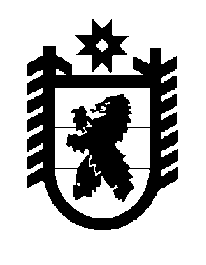 Российская Федерация Республика Карелия    ПРАВИТЕЛЬСТВО РЕСПУБЛИКИ КАРЕЛИЯПОСТАНОВЛЕНИЕот 7 сентября 2012 года № 282-Пг. Петрозаводск О признании утратившими силу отдельных нормативных правовых актов Правительства Республики Карелия 	Правительство Республики Карелия п о с т а н о в л я е т:	Признать утратившими силу:постановление Правительства Республики Карелия от 9 марта            2000 года № 59-П "О порядке выплаты единовременного пособия семьям, переселившимся в сельскую местность для создания крестьянских (фермерских) хозяйств" (Собрание законодательства Республики Карелия, 2000, № 3, ст.430);постановление Правительства Республики Карелия от 5 марта                 2001 года № 34-П "О внесении изменения в Порядок выплаты единовременного пособия семьям, переселившимся в сельскую местность для создания крестьянских (фермерских) хозяйств" (Собрание законода-тельства Республики Карелия, 2001, № 3, ст.383).           ГлаваРеспублики  Карелия                                                               А.П. Худилайнен